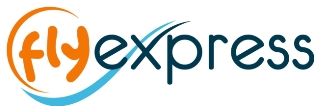 KIŞ & SÖMESTRE DÖNEMİ MADRID(1) & VALENCIA(1) & BARCELONA(2) Pegasus Hava Yolları Tarifeli Seferi ile…21 Ocak & 10, 12, 18 Şubat & 09, 17 Mart 2020 Hareket… 4 GeceMadrid Gidiş / Barcelona DönüşTÜM TÜRKİYE’DEN ve KIBRIS’DAN İÇ HAT BAĞLANTI İMKANI01.Gün	İSTANBUL – MADRIDSabiha Gökçen Havalimanı Dış Hatlar Gidiş Terminali’nde saat 07.00’de hazır bulunulması. Bilet ve bagaj işlemlerinin ardından Pegasus Hava Yolları’nın PC 1099 sefer sayılı uçuşu ile saat 09:55’de Madrid’e hareket. Yerel saat ile 13:35’da Madrid’e varış. Alanda bizi bekleyen özel otobüsümüz ile panoramik Madrid şehir turu.  Görülecek yerler arasında Puerto del Sol, Plaza Mayor, Paseyo de la Castellana, boğa güreşi arenası, Gran Via, Plaza de Espana, Kraliyet Sarayı, Puerto de Alcala bulunmaktadır. Tur bitimi günümüz alışveriş ve kişisel aktiviteleriniz için serbest zaman. Sonrasında otelinize transfer ve geceleme otelinizde. Arzu eden misafirlerimiz ekstra düzenlenecek olan Madrid Gece Turuna (25 Euro) katılabilirler. Geceleme otelimizde02.Gün	MADRID – TOLEDO – VALENCIAKahvaltının ardından Valencia’ya hareket ediyoruz. Yol üzerinde dileyen misafirlerimiz için ekstra düzenlenecek olan Toledo (25 Euro) turunu gerçekleştiriyoruz. M.Ö. 590 yılında Yahudiler tarafından kurulup, günümüzde üç büyük dine bağlı insanların bir arada, barışçıl bir şekilde yaşadığı, tarihi ve turistik anlamda İspanya’ nın en önemli şehirlerinin başında gelen Toledo, şövalyeler şehri olarak bilinir. İber yarımadasının en büyük nehri olan Tako şehrin içinden geçmektedir. Uzun süre İspanya Krallığının başkenti olmuştur. Dünya’ nın en büyük Ortaçağ şehirlerinden olduğu için UNESCO Dünya Kültür Miras Listesi’ne dâhil edilmiş ve koruma altına alınmıştır. Donkişotun yazarı Servantes bu şehirde doğmuştur. San Martin Köprüsü, Damasquinos (Şam İşi), altın el işçiliğinin yapıldığı atölyeler ve dükkânlar görülecek yerler arasındadır. Tur sonrası Valencia’ya transfer. Geceleme otelimizde. Arzu eden misafirlerimiz için ekstra düzenlenecek olan Valencia Gece turunu (25 Euro) gerçekleştiriyoruz. Sanat bilim şehri, Liman ve Formula 1 pisti ve tarihi şehir merkezinde rehberimizle birlikte keyifli saatler geçiriyoruz. Tur sonrası otelimize transfer ve serbest zaman.03.Gün		VALENCIA – BARCELONAKahvaltının ardından otelden çıkış işlemlerimizi tamamlıyoruz ve özel aracımız ile Valencia panoramic şehir turumuzu gerçekleştiriyoruz. Göreceğimiz yerler arasında Gotik Katedral, Micalet Çan Kulesi, 15. Y.Y da takasla alışveriş yapılan Lonja Market, eski market alanı ve portakallarıyla ünlü meyve bahçeleri bulunmaktadır. Tur bitimi Barcelona’ya doğru olan yolculuğumuza devam ediyoruz. Varışımıza istinaden otelimize transfer ve dinlenmek üzere serbest saatler. Arzu eden misafirlerimiz için ekstra düzenlenecek olan                 Barcelona İkonları turuna (55 Euro) katılma imkanı. İlk durağımız UNESCO tarafından koruma altına alınmış ve Dünya Mirası Listesi’nde yer alan, Barcelona’nın yetiştirdiği ve Art Nouveau (Modernismo) sanat akımının dünyadaki en önemli öncülerinden kabul edilen ünlü Katalan mimar-tasarımcı Antoino Gaudi’nin yarattığı Park Güell. Park aynı zamanda ‘Viki Christina Barcelona’ filmine de sahne olan mekanlardan birisi. Ardından 1929 Barcelona Uluslararası Fuarı için inşaa edilen ve ziyaretçilerine tüm İspanya’ya ait 117 farklı ve eşsiz mimari yapı ile adeta mini bir İspanya turu sunan İspanyol Köyü yani Poble Espanyol. Köyde ayrıca şehrin en önemli cam sanatları, butik çikolata, şarap ve el işi deri atölyelerini de keşfetme şansımız olacak. Daha sonra şehrin arka sokaklarında kaybolma vakti! Turumuzun yürüyüş etabına geçiyoruz. Katalonya Meydanı’ndan başlayarak Barcelona Katedrali ve Katedral Meydanı, Barcelona’da bulunan ve İspanya’daki Girona ardından en iyi korunmuş Yahudi Mahallesi kabul edilen ‘El Call’, Saint Jaume Meydanı ve meydanın hemen yanıbaşında bulunan tarihi Roma şehri kalıntıları, Saint Neri Meydanı, Plaza Reial, şehrin hatta Avrupa’nın en eski pazarlarından birisi olan Mercat de la Boqueria ve son olarak Font de Canaletes çeşmesi turumuz esnasında yürüyerek keşfedeceğimiz yerler.  Tur sonrası otelimize transfer ve serbest zaman.04.Gün		BARCELONAKahvaltının ardından dileyen misafirlerimiz ekstra düzenlenecek olan Girona & Figueras & Dali Müzesi (65 Euro) turunu gerçekleştiriyoruz. Girona & Figueras & Dali Müzesi turumuzda orta çağdan kalma mimari yapılarıyla Girona şehri, büyük katedrali ve Yahudi mahallesi, ünlü ressam Dali’nin doğduğu Figueras kasabası ve Dali Müzesi ziyaret edilecektir. Tur sonrası otelinize transfer ve geceleme otelinizde. Arzu eden misafirlerimiz akşam ekstra düzenlenecek olan Flamenco (55 Euro) turuna katılabilirler. Geceleme otelimizde. 05.Gün		BARCELONA – İSTANBULKahvaltının ardından odaların boşaltılması ve otelden ayrılış işlemleri. Özel otobüslerimiz ile havalimanına transfer, bilet ve bagaj işlemlerinin tamamlanmasından sonra, Pegasus Hava Yolları’nın PC 1192 sefer sayılı uçağı ile saat 14:00’da İstanbul’a hareket. Yerel saat ile 18:35’de İstanbul’a varış ve turumuzun sonu. ****  Ispanya otel standartları T.C. otel standartlarının altındadır.Avantaj Ekstra Geziler  : 250 Euro yerine  200 EURO !!!Madrid Gece Turu (25 Euro ) + Flamenco Turu (55 Euro) + Toledo Turu (25 Euro)  + Valencia Gece Turu (25 Euro)      Girona & Figueras & Dali Müzesi (65 Euro) + Barcelona İkonları turuna (55 Euro)  = 250 Euro  200 Euro(Tur esnasında lokal acente rehberine ödenir. 0-02 yaş ücretsiz olup, 02-12 yaş %50 indirimlidir.)Notlar;İç hat bağlantılar için sınırlı kontenjan bulunmakta olup, müsaitlik alınması gerekmektedir.Bağlantı veren şehirlerin teyit edilmesi gerekmektedir.Konfirme edilen iç hat bağlantıları 24 saat içerisinde geçerli olan en uygun iç hat uçuş için geçerlidir. Gruplarda iç hat bağlantı fiyatları geçerli olmayabilir. Özel fiyatlarımızı sorunuz.FİYATLARIMIZA DAHİL OLAN SERVİSLERİMİZ Pegasus Hava Yolları ile İstanbul (SAW) – Madrid / Barcelona – İstanbul (SAW) uçak bileti,  Havalimanı vergileri ve hizmetleri bedeli,  Belirtilen kategori otelde toplam 4 gece oda kahvaltı konaklama,  Alan/Otel/Alan transferleri ve şehirlerarası transfer,  Valencia, Madrid, panoramik şehir turları,  Otel vergileri, Turist şehir vergileri,  Türkçe rehberlik hizmetleri.	 TURSAB Mesleki Sorumluluk Sigortası	FİYATLARIMIZA DAHİL OLMAYAN SERVİSLERİMİZ Vize ücreti ve servis bedeli (120 Euro),   Yurt dışı çıkış harcı bedeli,  Her türlü otel ekstraları ve kişisel harcamalar,  Programda belirtilmeyen tüm gezi ve turlar,  Müze ve ören yerleri girişleri,  İsteğe bağlı rehber ve şoför bahşişleri,  Seyahat Sağlık Sigortası (15 EURO)ÖNEMLİ NOTLAR & UYARILAR***Tur Programımız minumum 40 kişi katılım şartı ile düzenlenmektedir.  Gezi için yeterli katılım sağlanamadığı takdirde, son iptal bildirim tarihi tur kakışına 20 gün kaladır. Katılım yetersizliği nedeniyle İptal edilen tur acentanız aracılığı ile tarafınıza bildirilecektir.***Tur programında isim belirtilmeden sadece kategori bilgisi verildiği ve/veya aynı destinasyon için seçenekli bulunduğu durumlarda otel(ler) gezi hareketinden 48 saat önce acentanız tarafından bildirilecektir.***Fuar, kongre, konser,etkinlik, spor turnuvası vb. gibi dönemlerde oteller belirtilen lokasyonlardan veya km’ lerden daha fazla mesafede kullanılabilir. Böyle bir durumda, turun hareket tarihinden 15 gün önce acentanız tarafından bilgi verilecektir.*** 3 Kişilik odalar, otellerin müsaitliğine göre verilebilmekte olup, bu tip odalarda 3. Kişiye tahsis edilen yatak standart yataklardan küçüktür. 3 Kişilik odalar 1 büyük yatak + 1ilave yataktan oluşmaktadır. İlave yataklar. Açma-kapama ve coach bed olarak adlandırılan yataklardan oluştukları için Tur katılımcısı 3. Kişi ve/veya çocuk rezervasyonlarında odalarda yaşanabilecek sıkışıklık ve yatak tipini kabul ettiklerini beyan etmiş sayılırlar. Çocuk indirimleri 2 yetişkin yanında kalan –yaş grubuna uyan- tek çocuk için geçerlidir.***Tur programında dahil olan hizmetlerden Otelde alınan Kahvaltılar, bulunulan ülkenin kahvaltı kültürüne uygun olarak ve genelde kontinental kahvaltı olarak adlandırılan tereyağı, reçel, ekmek, çay veya kahveden oluşan sınırlı bir mönü ile sunulmakta olup gruplar için gruba tahsis edilmiş ayrı bir salonda servis edilebilir.**Tur paketine dahil olan panoramik şehir turları, şehirlerin genel tanıtımı için düzenlenen ve araç içinden rehber anlatımıyla panoramik olarak yapılan müze, ören yeri girişlerini içermeyen en fazla 2-3 saatlik turlardır. Panoramik turlar, programda belirtilen diğer turlar da dahil olmak üzere, tura denk gelen gün ve saatte yerel otoriteler tarafından gezilmesine,  girilmesine izin verilmeyen veya her hangi bir etkinlik nedeniyle kapalı yollar sebebiyle gerçekleşmediği takdirde, keza hava şartları nedeniyle turun yapılması imkansız hale geldiği durumlarda bahse konu turların yapılamamasından Flyexpress sorumlu değildir. Bazı turlar kapalı yollar veya araç girişine izin verilmeyen noktalarda  imkanlar dahilinde toplu taşıma veya yaya olarak yapılabilir.***Ekstra turlar, servis aldığımız yerel acenta tarafından en az 20 kişi katılım şartı ile düzenlenmektedir. Yeterli sayı sağlanamadığı takdirde geziler yapılamamaktadır veya ekstra gezi fiyatları, içerik, kullanılacak araç katılımcı sayısına göredeğişiklik göstermektedir. Ayrıca turların günleri ve saatleri, gidilecek yerlerde ki müze, ören yerlerinin açık/kapalı olma durumlarına ve hava şartlarına göre rehber tarafından değiştirilebilir.	***Ekstra turlar katılımcının isteğine bağlı olup zorunlu değildir. Tur esnasında düzenlenen ekstra turlara katılmak istemeyen yolcular, yol üzerinde bulunan müsait bir dinlenme tesisinde beklemeyi kabul etmiş sayılırlar. Bu yolcular ekstra tur başlamadan yol üstü dinlenme tesisine bırakılıp, turun tamamlanması ardından bırakıldıkları noktadan alınırlar.*** Fly Express, hava yolu ile yolcu arasında aracı kurum olup, 28.09.1955 Lahey Protokolü’ne tabidir. Tarifeli ve özel uçuşlarda rötar riski olabilir veya mevcut gezi ve uçuş öncesinde saatler değişebilir. Fly Express, bu değişiklikleri en kısa sürede bildirmekle yükümlüdür. Yolcu saat değişme riskini kabul ederek geziyi satın almıştır. ***Tura iştirak eden kişilerin, şahsi eşyaları, çantaları, valizleri kendi sorumluluğunda olup, unutulan/kaybolan/çalınan eşyalardan Flyexpress sorumlu değildir. Unutulan eşyaların bulunma durumlarında Ülkeye ve/veya kişiye ulaştırılması sırasında yapılan masraflar eşya sahibine aittir.VizeT.C vatandaşları için vize uygulaması vardır. Vize başvurusu için seyahat bitiş tarihinden itibaren en az 6 ay geçerli pasaport ile acentemizden “Vize İçin Gerekli Evraklar” listesinde belirtilen belgeler ile başvurmak gerekmektedir. Yeşil pasaport sahipleri için vize uygulaması olmayıp, seyahat bitiş tarihinden itibaren en az 6 ay geçerli pasaport yeterlidir. Vize alınmış olması, ülkeye giriş yapılabileceği anlamına gelmez, pasaport polisinin sizi ülkeye sokmama yetkisi vardır. Bu durumdan Fly Express sorumlu değildir, sorumluluk yolcuya aittir. T.C. yeşil pasaportu ile seyahat edecek misafirlerimizin, eğer pasaportlarının alınış tarihi 10 yıldan eski ise; pasaportlarını yenilemeleri gereklidir. Aksi halde gidecekleri ülkeye kabul edilmeyebilirler ve/veya Türkiye'den havayolu firması tarafından uçuşları gerçekleştirilmeyebilir. Böyle bir durumda sorumluluk yolcuya aittir. Yırtık, yıpranmış, ıslanmış ve/veya benzeri tahribat(lar)a uğramış pasaportlar nedeniyle ziyaret edilecek ülke sınır kapısında gümrük polisi ile sorun yaşanmaması adına ; anılan pasaportların yenilenmesi ve T.C. vatandaşlarına vize uygulayan bir ülke ise ilgili vizenin yeni pasaportta olması gerekmektedir. Aksi durumda sorumluluk yolcuya aittir. 18 yaşından küçük misafirlerimiz tek başlarına ya da yanlarında anne ya da babadan sadece biri ile seyahat ederken ülke giriş-çıkışlarında görevli polis memurunca anne-babanın ortak muvafakatini gösterir belge sorulması ihtimali olduğundan; 18 yaş altı misafirlerimizin ve anne-babalarının bu konuda hassasiyet göstermelerini tavsiye ederiz**Fly Express, havayolları ile yolcularımız arasında aracı konumunda olup, 28.09.1955 Lahey Protokolüne tabidir. Uçuş öncesinde uçuş detayları değişebilir, tüm saatlerin hareket tarihlerinden 48 saat önce teyid edilmesi gerekmektedir. Yolcularımız saat değişikliği riskini bilerek ve kabul ederek turu satın almıştır.3*/4* Oteller(Şehir Dışı)2 ve 3 KişilikOda / Kişi başıTek KişilikOda Farkı03 – 12 YaşÇocuk0 –2 YaşÇocuk10 Şubat 2020319 Euro 160 Euro 319 Euro60 Euro12 Şubat 2020349 Euro 160 Euro 349 Euro60 Euro18 Şubat 2020379 Euro 160 Euro 379 Euro60 Euro17 Mart 2020399 Euro 160 Euro 399 Euro60 Euro21 Ocak 2020  419 Euro 160 Euro 419 Euro60 Euro09  Mart 2020 429 Euro 160 Euro 429 Euro60 EuroBAĞLANTI ÜCRETLERİ - NETBAĞLANTI ÜCRETLERİ - NETBAĞLANTI ÜCRETLERİ - NETŞehirlerTek YönGidiş-DönüşAYT/ESB/ADB25 Euro50 EuroDiğer Şehirler35 Euro70 Euro Kıbrıs45 Euro90 Euro